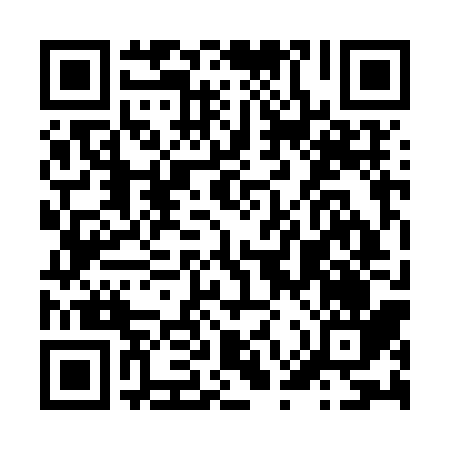 Ramadan times for Abuja, NigeriaMon 11 Mar 2024 - Wed 10 Apr 2024High Latitude Method: NonePrayer Calculation Method: Egyptian General Authority of SurveyAsar Calculation Method: ShafiPrayer times provided by https://www.salahtimes.comDateDayFajrSuhurSunriseDhuhrAsrIftarMaghribIsha11Mon5:235:236:3912:403:576:416:417:4912Tue5:235:236:3812:403:576:416:417:4913Wed5:225:226:3812:393:566:416:417:4914Thu5:225:226:3712:393:556:416:417:4915Fri5:215:216:3712:393:556:416:417:4916Sat5:215:216:3612:393:546:416:417:4917Sun5:205:206:3612:383:546:416:417:4818Mon5:205:206:3512:383:536:416:417:4819Tue5:195:196:3512:383:526:416:417:4820Wed5:185:186:3412:373:526:416:417:4821Thu5:185:186:3412:373:516:416:417:4822Fri5:175:176:3312:373:506:416:417:4823Sat5:175:176:3212:363:506:416:417:4824Sun5:165:166:3212:363:496:416:417:4825Mon5:165:166:3112:363:486:416:417:4826Tue5:155:156:3112:363:476:416:417:4827Wed5:145:146:3012:353:476:416:417:4828Thu5:145:146:3012:353:466:406:407:4829Fri5:135:136:2912:353:456:406:407:4830Sat5:135:136:2912:343:446:406:407:4831Sun5:125:126:2812:343:436:406:407:481Mon5:115:116:2712:343:436:406:407:482Tue5:115:116:2712:343:426:406:407:483Wed5:105:106:2612:333:416:406:407:484Thu5:105:106:2612:333:406:406:407:485Fri5:095:096:2512:333:396:406:407:486Sat5:085:086:2512:323:386:406:407:487Sun5:085:086:2412:323:386:406:407:488Mon5:075:076:2412:323:376:406:407:489Tue5:075:076:2312:323:366:406:407:4810Wed5:065:066:2312:313:356:406:407:49